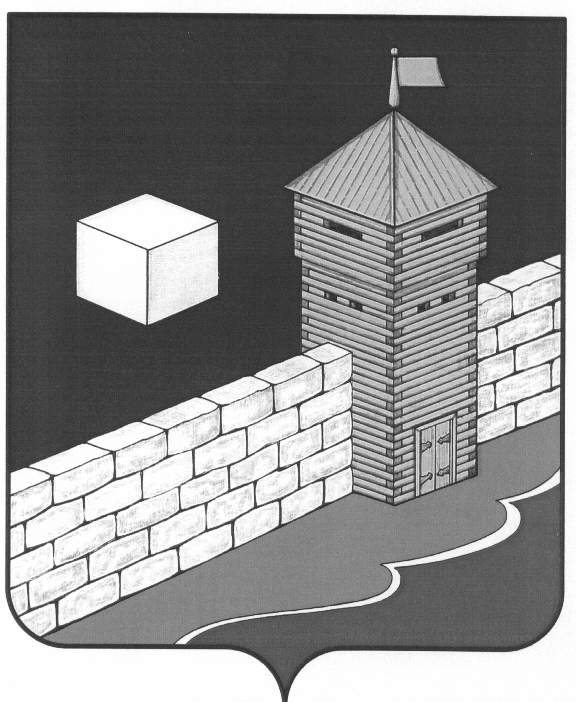 АДМИНИСТРАЦИЯ ЛЕБЕДЕВСКОГО СЕЛЬСКОГО ПОСЕЛЕНИЯПОСТАНОВЛЕНИЕ_     15  мая    2012 года                                      N 15Об утверждении  технического заданияпо разработке инвестиционной программы«Муниципальная долгосрочная инвестиционнаяцелевая программа энергосбережения села Лебедевка Лебедевскогосельского поселения Еткульского муниципального района Челябинской областина 2012-2014 годы»         На основании Федерального Закона от 23.11.2009 №261-ФЗ «Об энергосбережении и о повышении энергетической эффективности и о внесении изменений в отдельные законодательные  акты  Российской  Федерации»,    Федерального   Закона от 30.12.2004г. №210-ФЗ «Об основах регулирования тарифов организаций коммунального комплекса», Федерального   Закона от 27 июля 2010 года № 190-ФЗ «О теплоснабжении»:         1. Утвердить техническое задание по разработке инвестиционной программы «Муниципальная долгосрочная инвестиционная целевая программа энергосбережения села Лебедевка Лебедевского сельского поселения Еткульского муниципального района Челябинской области на 2012-2014 годы»,  согласно приложения.2. Контроль за выполнением постановления  оставляю за собой.Глава Лебедевского сельского поселения 	      А.Д. Панов 